GUÍA DE PSICOMOTRICIDAD¿QUE APRENDEREMOS? ¿QUE NECESITO SABER?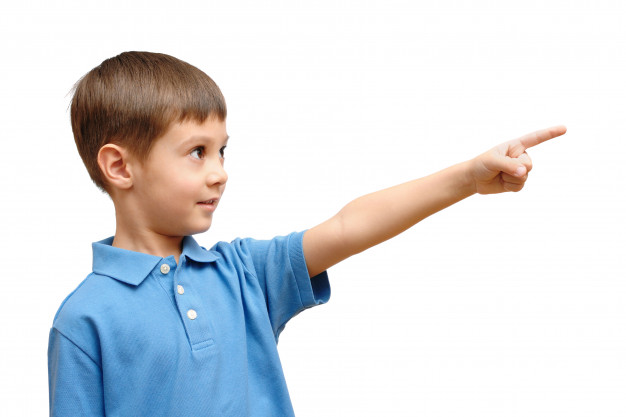 “Nunca dejes de creer en ti, nunca dejes de soñar”Papitos, para empezar, la idea es que conversen con sus hijos de todos los movimientos que ellos pueden hacer para moverse de un lado a otro.Luego, si no nombraron alguno de los acá planteados recuérdeselos y de seguro ellos lo conocerán y podrán realizar. Comentarles algunos ejemplos que están en esta guía y por cada ejemplo que ellos puedan realizar la acción, si el espacio se los permite.Si no entiende, traten de hacerlo juntos y así, pasan un rato de juegos y risas.EJEMPLOS DE HABILIDADES MOTRICES.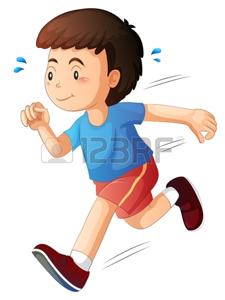 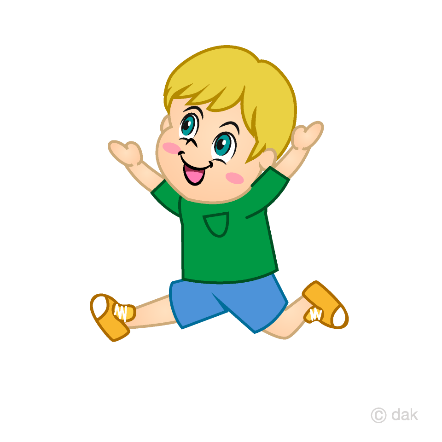 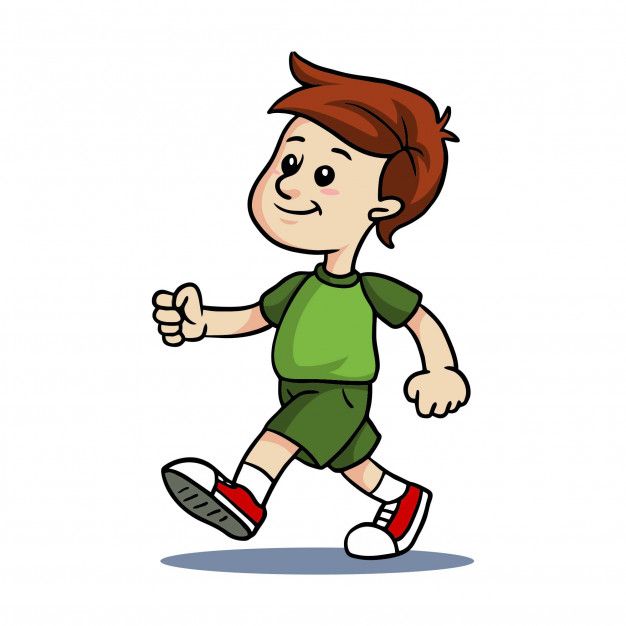 
 ANDAR                 SALTAR               CORRER
TREPAR         SUBIR/BAJAR               RODAR 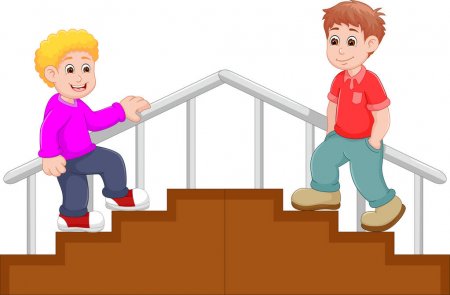 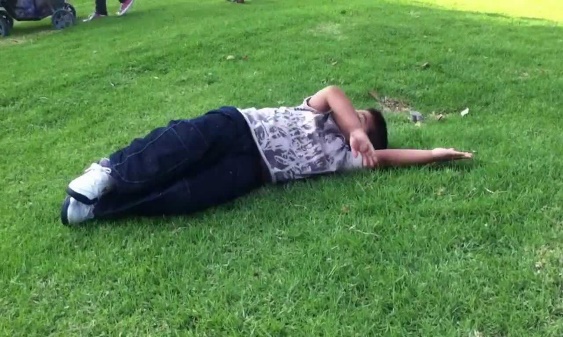 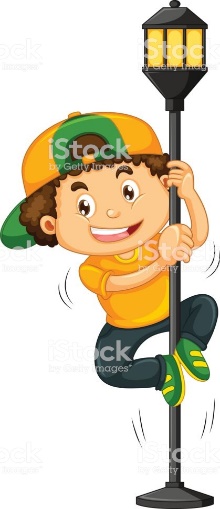 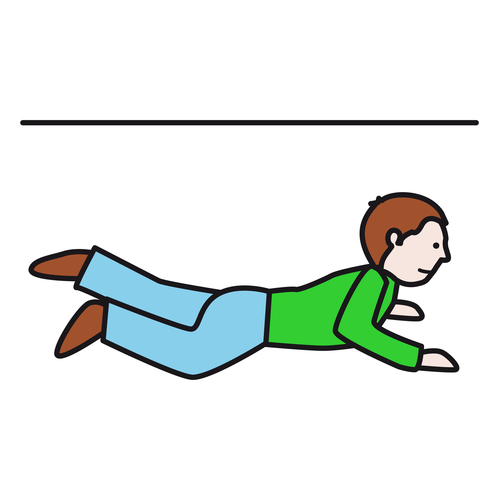 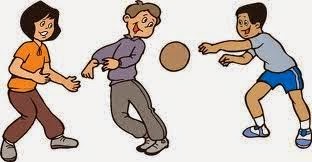       ESQUIVAR                                REPTARCOLOREA ALGUNOS EJEMPLOS DE HABILIDADES MOTORAS BÁSICAS.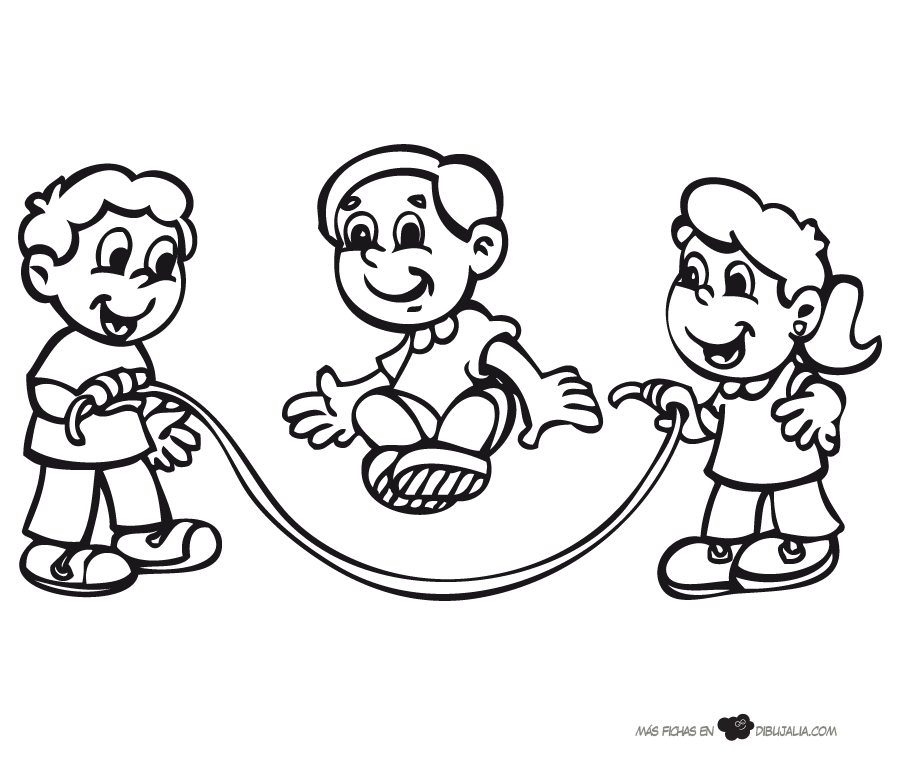 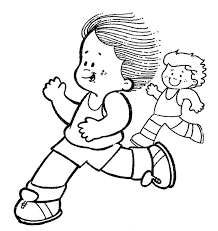 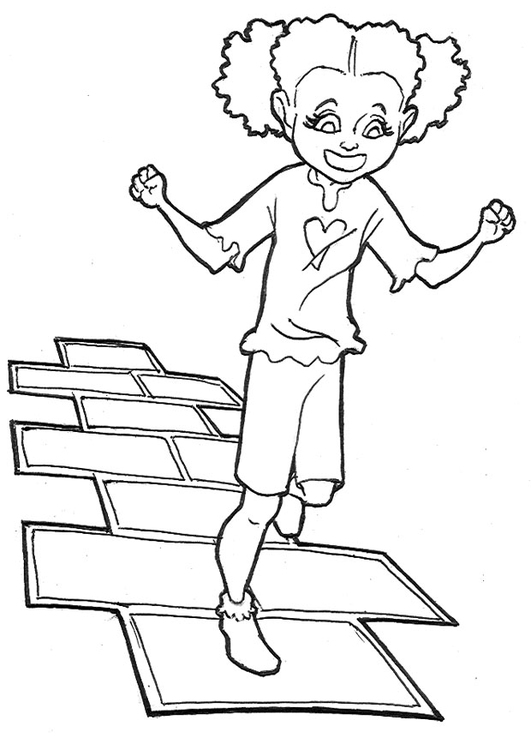 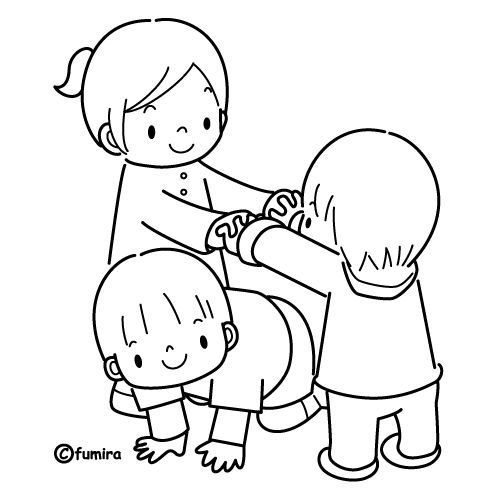 Nombre:Curso:Fecha:Semana 4Objetivo:Reconocer algunas habilidades locomotrices básicas y poder practicarlas en el hogar.Reconocer algunas habilidades locomotrices básicas y poder practicarlas en el hogar.Reconocer algunas habilidades locomotrices básicas y poder practicarlas en el hogar.Objetivo (s):    OAT 5: Comunicar el bienestar que le produce el movimiento, al ejercitar y recrear su cuerpo en forma habitual, con y sin implementos u obstáculos.Contenidos: Comentar qué tipos de movimientos, posturas o desplazamientos prefiere realizar.Objetivo de la semana: Con ayuda de sus padres los niños tienen que reconocer las habilidades locomotrices básicas y colorear algunos ejemplos de ellas.Habilidad: Reconocer habilidades locomotrices básicas y poder desarrollarlas en su hogar con ayuda de sus padres.